سيرة ذاتية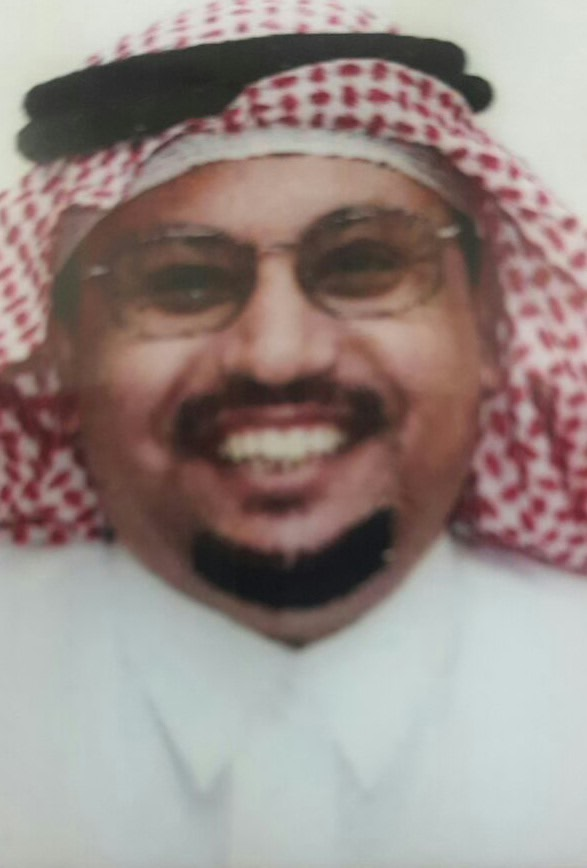 الـبـيـانـات الـشـخـصـيـةالمؤهلات العلمية الخبرات الوظيفية  خبرات التدريسية للمقررات خبرات المناصب العلمية والادارية الابحاث العلمية المنشورة:بحوث واوراق قدمت في الندوات والمؤتمرات:البحوث المموله:المؤلفات: المشاركة في الاشراف والمناقشة في الكثير من الرسائل العلمية ومنها:التنمية المهنية (الحضور والمشاركة في المؤتمرات والندوات والمحاضرات والدورات وورش العمل  المشاركة في خدمة المجتمعاللجان	العضويات العلمية والمهنيةبعض الشهادات الدروع التقديرية وكتابات الشكر: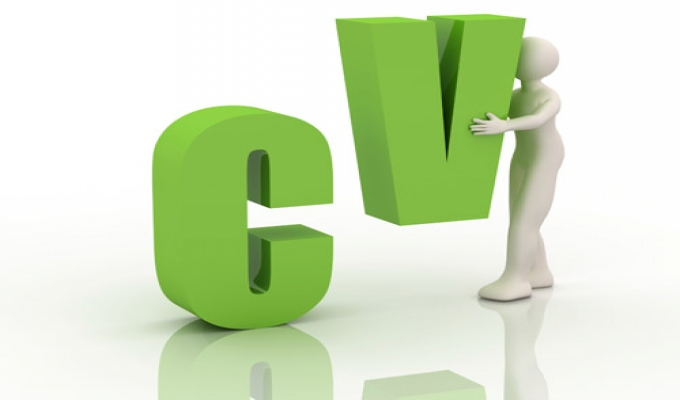 الاسم الأولالأولالثانيالثانيالثانيالثالثالثالثالثالثالثالثالثالثالعائلةالاسم بدربدرجويعدجويعدجويعدبدربدربدربدربدرالعتيبيالاسم باللغة الإنجليزيةFamily Name    Family Name    Family Name    Middle NameMiddle NameMiddle NameMiddle NameMiddle NameMiddle NameFirst NameFirst Nameالاسم باللغة الإنجليزيةAlotaibiAlotaibiAlotaibiJawaadJawaadJawaadJawaadJawaadJawaadBadrBadrالجنسيةسعوديسعوديسعوديسعوديسعوديسعوديسعوديسعوديسعوديسعوديسعوديالعنوان الحاليتلفون01146744770114674477فاكسفاكسفاكس01146744740114674474011467447401146744740114674474البريد الالكترونيbjotaibi@ksu.edu.sabjotaibi@ksu.edu.sabjotaibi@ksu.edu.saالجوالالجوالالجوالالجوالالجوال050547047105054704710505470471العنوان البريديص. ب. ٢٤٥٨٢٤٥٨المدينةالرياضالرياضالرياضالرياضالرمز البريديالرمز البريدي١١٤٥١تاريخ بداية التدريس الجامعي1402هـ1402هـ1402هـالرتبة العلمية الرتبة العلمية الرتبة العلمية الرتبة العلمية أستاذأستاذأستاذأستاذالدرجـةالتخصصالدولة اسم الجامعة المانحةتاريخ الحصول عليهاعنوان الرسالة الدكتوراهدكتوراه الفلسفة تخصص التحليل المقارن للتربية الاجتماعيةالولايات المتحدة الامريكيةجامعه بيتسبرج1414هـ-1993مAttitudes of Teachers Toward" the knowing that" and "knowing how" Methods of Teaching in Saudi Arabian Secondary Schoolsالماجستيرماجستير الآداب تخصص فلسفة التربيةالولايات المتحدة الامريكيةجامعه اوهايو1407هـ- 1986ملا يوجدالبكالوريوسالآداب في التربية تخصص دراسات إسلاميةالمملكة العربية السعوديةجامعه الملك سعود 1402هـالمسمى الوظيفي جهة العملالتاريخ معيـدجامعه الملك سعود1402هـ - 1414هـأسـتاذ مساعـدجامعه الملك سعود1414هـ - 1424هأسـتاذ مشاركجامعه الملك سعود2/7/1424هـ-1431هـأستاذجامعه الملك سعود1431هـمالمقررات التي تم تدريسهااسم الجامعة / الكلية 1فلسفة التربية(بكالوريوس)كلية التربية /جامعه الملك سعود2أصول التربية الإسلامية (بكالوريوس) كلية التربية /جامعه الملك سعود3تطور الفكر التربوي(بكالوريوس)كلية التربية /جامعه الملك سعود4علم الاجتماع التربوي(بكالوريوس)كلية التربية /جامعه الملك سعود5مبادئ البحث التربوي(بكالوريوس)كلية التربية /جامعه الملك سعود6المدرسة والمجتمع(بكالوريوس)كلية التربية /جامعه الملك سعود7نظم التعليم في المملكة العربية السعودية والوطن العربي(بكالوريوس)كلية التربية /جامعه الملك سعود8نظم التعليم في دول الخليج العربي(ماجستير)كلية التربية /جامعه الملك سعود9                     اتجاهات تربوية معاصرة(ماجستير)كلية التربية /جامعه الملك سعود10                       التربية والتنمية(ماجستير)كلية التربية /جامعه الملك سعود11الأصول الفلسفية والاجتماعية(ماجستير)كلية التربية /جامعه الملك سعود12ندوة وبحث في التربية(ماجستير)كلية التربية /جامعه الملك سعود 13انثروبولوجيا التربية(ماجستير)كلية التربية /جامعه الملك سعود14تصميم وبناء البحوث التربوية(دكتوراة)كلية التربية /جامعه الملك سعود15التربية والضبط الاجتماعي(دكتوراة)كلية التربية /جامعه الملك سعود16نظم التعليم في دول العالم الاسلامي(دكتوراة)كلية التربية /جامعه الملك سعود17التربية والتغيير الاجتماعي(دكتوراة)كلية التربية /جامعه الملك سعود18نظرية المعرفة وتطبيقاتها التربوية(دكتوراة)كلية التربية /جامعه الملك سعودمالوظيفةجهة العملالتاريخ1المشرف على العملية التعليمية والاكاديمية بكلية المعلمين بجامعة الملك سعودجامعه الملك سعود1435هـ2مدير مركز البحوث التربويةجامعه الملك سعود1429هـ - 14313رئـيس قسـم التربيـةجامعه الملك سعود1422هـ - 1428هـ4رائد النشاط الاجتماعي بكلية التربيةجامعه الملك سعود1417هـ-1422هـمالعنواننوع الانتاج (بحث علمي ، كتاب ، أوراق عمل )اسم المجلةسنة النشر 1Kuhn's Idea of Paradigm & Short Critique بحث علميالتربية المعاصرة1996م2مدى تلبية خريجي التعليم الفني لاحتياجات خطة التنمية السادسة في المملكة العربية السعودية (1415 - 1420هـ) وتحقيقه أهدافهابحث علميمجلة دراسات تربوية واجتماعية، كلية التربية-جامعة حلوان2001م3جهود وإنجازات المملكة العربية السعودية في مجال تعليم الكبار وذوي الاحتياجات الخاصة في ضوء الاتجاهات المعاصرةبحث علميمجلة دراسات تربوية واجتماعية، كلية التربية-جامعة حلوان20014دراسة تقويمية لكفاءة التعليم الابتدائي في المملكة العربية السعودية في ضوء أهداف خطة التنمية السادسة 1415 - 1420هـبحث علميمجلة التربية والتنمية20025المؤشرات الكمية لطلاب المرحلة الثانوية في المملكة العربية السعودية حتى 1440هـ ومدى الحاجة لإنشاء جامعات أهلية (دراسة استشرافية)بحث علميمجلة التربية والتنمية20026معوقات المشاركة في الأنشطة لدى طلاب المرحلة الثانوية بالمدارس الثانوية في المدينة المنورةبحث علميمجلة دراسات تربوية واجتماعية، كلية التربية-جامعة حلوان20047المعارف والمهارات والاتجاهات التي يحتاجها التعليم العالي من خريج المرحلة الثانويةبحث علميمجلةالعلوم التربوية والدراسات الاسلامية، جامعة الملك سعود14318مواجهة تطوير التعليم الثانوي العام بالمملكة في ضوء الاتجاهات العالمية المعاصرةبحث علميمجلة رابطة التربية الحديثة20099التطور الكمي والنوعي للجامعات السعودية خلال تنفيذ خطتي التنمية السادسة والسابعةبحث علميمجلة العلوم التربوية ،جامعة القاهره9/201010تجسير الفجوة بين مخرجات المرحلة الثانوية ومتطلبات الالتحاق بالتعليم العالي من وجهة نظر أعضاء هيئة التدريسبحث علميمجلة رابطة التربية الحديثة201011تطوير التعليم في المملكة العربية السعودية ( مشترك)بحث علميمجلة مركز البحوث – جامعة الملك سعود143112إعادة هيكلة الاقسام الاكاديمية بالجامعات السعودية ( مشترك)بحث علميمجلة مركز البحوث – جامعة الملك سعود143113سعة الافق لدى طلاب الجامعات في المملكة العربية السعوديةبحث علميمقبول للنشر بمجلة كلية التربية، جامعة الزقازيق2016التاريخالجهة الراعيةعنوان الندوة او المؤتمرالرقم1998الجمعية السعودية للعلوم التربوية والنفسيةدور التعليم الاهلي في التنمية البشرية في المملكة العربية السعودية12001الجمعية السعودية للعلوم التربوية والنفسيةالتعليم في الخطط الخمسية في المملكة العربية السعودية22002وزارة التربية والتعليم بسلطنة عمانالمدرسة الثانوية الموحدة32004وزارة الشؤون الاسلامية،ملتقى خادم الحرمين في بلجيكادور المدرسة وبعض الوسائط التربوية في مواجهة المشكلات التي يتعرض لها المسلمون في الغرب42010المركز العربي للتنمية، القاهرهاساليب التعامل مع التخصصات العلمية ذات الطلب الاقل في مؤسسات التعليم العالي في المملكة العربية السعودية52011جامعة المنصورة كلية التربية بدمياطالتعليم وسعودة سوق العمل62015جامعة رفرسايد، كليفورنيا ، الولايات المتحدة الامريكيةRequisit Knowledge and skill sets that high school graduates need to succeed in college7السنهالجهه الممولهعنوان البحثالرقم1428وزارة التعليمتطوير التعليم الثانوي في المملكة العربية السعودية11429مدينة الملك عبد العزيز للعلوم والتقنيةاثر العولمه الثقافية على هوية الشباب السعودي وقيمه21429مدينة الملك عبد العزيز للعلوم والتقنيةدور التلمذه المهنية في توطين الوظائف في وسوق العمل بالمملكة العربية السعودية  منظور تربوي31430جامعة الملك سعودمدى اسهام عناصر النسق المدرسي في تعليم حقوق الانسان والتربية عليها. دراسة ميدانيه على المدارس المتوسطة للبنين بمدينة الرياض41337جامعة الملك سعودسعة الافق لدى طلاب الجامعة بالمملكة العربية السعودية وعلاقتها بالتخصص والجنس والمستوى والمعدل والعمر5الوضع العلميالسنةالناشرالعنوانالرقممراجعه2000دار القلم والكتابكتاب"كشاف المهن والوظائف المستقبلية لطلاب وطالبات المرحلة الثانوية في دول الخليج"1مفرد ومحكم2005مكتبة الرشدترجمة كتاب" المدرسة والمجتمع"2مفرد ومحكم2002جامعة الملك سعودكتاب" التعليم من الانطلاق الى النهضة"3مشترك ومحكم2006مكتبة الرشدكتاب" التعليم في المملكة العربية السعودية،رؤية الحاضرواستشراف المستقبل"4مشترك ومحكم2006مكتبة الرشدكتاب" الفكر التربوي مدارسه واتجاهاته وتطوره5مشترك ومحكم2005مكتبة الرشدترجمة كتاب" الحركة الفكرية في التربية الحديثة"6مفرد ومحكم2005مكتبة الرشدترجمة كتاب"الاصول الفلسفية للتربية"7معنوان الرسائل العلمية نوع المشاركة (إشراف ، مشرف مساعد،  مناقشة  ) ١موقف اعضاء هيئة التدريس في بعض الجامعات السعودية من تطبيق نظم الجودةاشراف (دكتوراه)٢الدور التربوي لكليات التربية في مواجهة ظاهرة العنف في المجتمعاشراف(دكتوراه  )٣التربية على حقوق الانسان في ضوء التجارب الدولية( تصور مقترح)اشراف( دكتوراه)٤دور المدرسة الثانوية في تعزيز الضبط الاجتماعي لدى الطلاب في ضوءالخبرات العالمية ( تصور مقترح)اشراف ( دكتوراه  )٥التجديد التربوي في التعليم الجامعي  لتحقيق اهداف رؤية المملكة العربية السعودية٢٠٣٠اشراف (دكتوراه)٦استقلالية الجامعات لتحقيق اهداف رؤية المملكة العربية السعودية ٢٠٣٠اشراف (دكتوراه)٧دور المدرسة الثانوية في تعزيز الضبط الاجتماعي لدى طلابها في ضوء التجارب العالميةاشراف (دكتوراه)٨تصور مقترح لتكوين المعلم السعودي وفقا لادواره المستقبلية في مجتمع المعرفةاشراف (دكتوراه)٩الهوية الثقافية لدى طلاب وطالبات المرحلة الثانوية في المملكة العربية السعوديةاشراف (دكتوراه)١٠التعليم للمهنه كصيغه مقترحه لربط مخرجات التعليم الثانوي العام بمتطلبات سوق العمل في المملكة العربية السعودية في ضوء الاتجاهات العالمية المعاصرةاشراف (دكتوراه)١١التكامل بين التعليم الثانوي العام والتعليم العالي في المملكة العربية السعوديةاشراف (دكتوراه)١٢تعزيز ثقافة الحوار ومهاراته لدى طلاب المرحلة الثانويةاشراف (دكتوراه)١٣دور المعلم في تعزيز الأمن الفكري لدى طلاب المرحلة الثانويةمناقشة (دكتوراه)١٤التنمر بين طلاب وطالبات المرحلة المتوسطة في مدينة الرياض (دراسة مسحية)مناقشة ( دكتوراه  )١٥الاصلاح التربوي في المملكة العربية السعودية كما تعبر عنه الندوات التربوية ويراها اعضاء هيئة الدريس بالجامعاتمناقشة (دكتوراه)١٦ملاءمة مخرجات التعليم الثانوي للمرحلة الجامعية في المملكة العربية السعودية  مناقشة (دكتوراه)مالعنوانمؤتمر/ندوة/ ورشةالتاريخالمكانالجهة المنظمة1ببرنامج إدخال بيانات ومعالجة نصوصدورة1423مركز ايتانامركز ايتانا٢تطبيقات التقنية الحديثة في التعليم العاليورشة1425جامعه الملك سعودجامعة الملك سعود٣تنمية أعضاء هيئة التدريس في مؤسسات التعليم العالي- التحديات والتطوير"ندوة1425جامعه الملك سعودجامعة الملك سعود٤العولمة وأولويات التربيةندوة1425جامعه الملك سعودجامعة الملك سعود٥أسس بناء الاختبارات التحصيليةدورة1426جامعه الملك سعودجامعة الملك سعود٦مشروع الخطة الاستراتيجية لجامعة الملك سعود لتحليل سواتswot الخاصة بأعضاء هيئة التدريس. ورشة عمل1429جامعه الملك سعودجامعة الملك سعود٧التعلم التعاونيورشة عمل1429جامعه الملك سعودجامعة الملك سعود٨الدراسات العليا هموم وشجونندوة1429جامعه الملك سعودجامعة الملك سعود٩البحث العلميمحاضرة1430جامعه الملك سعودجامعة الملك سعود١٠تصميم وبناء البحث العلميندوة1430جامعه الملك سعودجامعة الملك سعود١١تخطيط التدريس الفعالورشة1430جامعه الملك سعودجامعة الملك سعود١٢إصلاح التعليم في الدول العربي-المملكة العربية السعودية أنموذجاورشة1430جامعه الملك سعودجامعة الملك سعود١٣إدارة نظام التعليمدورة1431جامعه الملك سعودجامعة الملك سعود١٤«تطوير التعليم: رؤى، ومتطلبات، ونماذج».اللقاء الخامس عشر لجستن1431مركز الملك فهد الثقافيالجمعية السعودية للعلوم التربوية والنفسية(جستن).١٥تقييم أداء الطالبورشة1431جامعه الملك سعودجامعه الملك سعودمالمشاركةتاريخهاالمكاننوع المشاركةالجهة المستفيدة١رئيس الاتحاد السعودي للمصارعة والملاكمة١٤٣٠-ـ١٤٣٤الرياضقيادةاللجنة الاولمبية السعودية٢المستشار الثقافي لمكتبة الملك عبد العزيز١٤٢٤الرياضمستشار ثقافيمكتبة الملك عبد العزيز٣مستشار بوزارة الاقتصاد والتخطيط١٤١٨-ـ١٤٣٥الرياضمستشارفي قطاع التعليم والتدريبوزارة الاقتصاد التخطيط٤التعاون مع جامعة نايف العربية١٤١٥-ـ١٤١٨الرياضتدريسجامعة الامير نايف العربية للعلوم الامنية٥التعاون مع المععهد العالي للدراسات الامنية١٤١٥ـ١٤٢٤الرياضتدريسكلية الملك فهد الامنيةماسم اللجنةالتاريخنوع العضويةالجهة1اللجنة الاجتماعيةالفصل الدراسي الأول عام 1420 إلى الفصل الدراسي الثاني عام 1432عضوكلية التربية /جامعه الملك سعود2اللجنة الثقافية والندواتالفصل الدراسي الأول عام 1427 إلى الفصل الدراسي الثاني عام 1428عضوكلية التربية /جامعه الملك سعود3لجنة الداسات العلياالفصل الدراسي الأول1432 -1433مقرركلية التربية /جامعه الملك سعود4لجنه الاختبار الشاملمن الفصل الدراسي الأول 1426-1434عضوكلية التربية /جامعه الملك سعود5لجنه الاعتماد الاكاديميالفصل الدراسي الأول عام 1434عضوكلية التربية /جامعه الملك سعودممسمى العضويةالتاريخالجهة1عضو بالجمعية السعودية للعلوم التربوية والنفسية١٤١٤المملكة العربية السعودية2عضو الجمعية الامريكية لابحاث التربية١٩٩٠الولايات المتحدة الامريكية3عضو جمعية وادي اوهايو لفلسفة التربية١٩٨٨الولايات المتحدة الامريكية4عضو بجمعية جون ديوي للتربية١٩٨٦الولايات المتحدة الامريكية١٤٢٠وزارة التعليم العاليشهادة شكر وتقدير من معالي وزير التعليم العالي١١٤١٩جامعة الملك سعودشهادة شكر وتقدير من معالي مدير جامعة الملك سعود٢١٤١٩جامعة الملك سعوددرع عمادة شؤون الطلاب للتفوق الاجتماعي٣١٤٣٤جامعة الملك سعوددرع الجمعية السعودية للعلوم التربوية والنفسية٤١٤٢٢رئاسة الحرس الوطنيخطاب شكر من معالي نائب رئيس الحرس الوطني٥١٤٢٠جامعة الملك سعودخطاب شكر من عميد شؤون الطلاب بجامعة الملك سعود٦